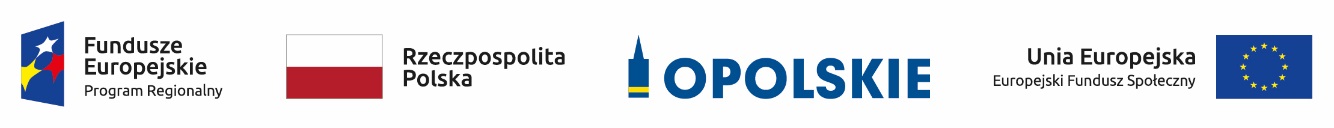 Powiat Krapkowicki realizuje od 2018 r. projekt pn. „Bliżej rodziny i dziecka – wsparcie rodzin przeżywających problemy opiekuńczo - wychowawcze oraz wsparcie pieczy zastępczej – II edycja” w ramach Regionalnego Programu Operacyjnego Województwa Opolskiego na lata 2014-2020, oś priorytetowa 08 – Integracja Społeczna.Celem projektu jest wsparcie rodzin przeżywających problemy opiekuńczo-wychowawcze oraz wsparcie pieczy zastępczej poprzez zwiększenie dostępu do usług społecznych, które pozwolą wyeliminować deficyty lub dysfunkcje ww. grup oraz profilaktycznie przeciwdziałać ich marginalizacji. 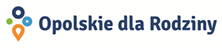 Tytuł projektuBliżej rodziny i dziecka – wsparcie rodzin przeżywających problemy opiekuńczo-wychowawcze oraz wsparcie pieczy zastępczej – II edycjaNumer umowy o dofinansowanieRPOP.08.01.00-16-0024/17Data podpisania umowy o dofinansowanie23.05.2018 r.FunduszEuropejski Fundusz SpołecznyProgramRPO WO 2014-2020BeneficjentRegionalny Ośrodek Polityki SpołecznejRealizator projektuPowiat KrapkowickiCałkowita wartość projektu11 926 626,58 PLNCałkowita wartość zadania realizowanego przez Powiat Krapkowicki1 089 168,15 PLNDofinansowanie Projektu z Unii Europejskiej10 731 641,58 PLNDofinansowanie zadania realizowanego przez Powiat Krapkowicki951 168,15 PLNOkres realizacji projektuod 01.05.2018 r. do 31.01.2021 r.